День открытых дверей 9 апреля 2022ИНСТИТУТ ПЕДАГОГИКИ(МУЗЫКАЛЬНОЕ и ХОРЕОГРАФИЧЕСКОЕ ОТДЕЛЕНИЕ)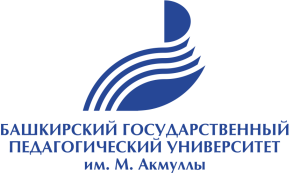 АКМУЛЛИНСКИЙУНИВЕРСИТЕТ№ВремяСодержаниеАудитория112.00 ч. – 12.30 ч.Регистрация, встреча гостейУчебный корпус №7212.30 ч. – 13.00 ч.Обзорная экскурсия по аудиториям корпуса № 7 БГПУ им.М.Акмуллы с демонстрацией занятий по различным дисциплинам.Учебный корпус №7313.00 ч. – 13.15 чДемонстрация Мастерской «Преподавание музыки в школе».Учебный корпус №7413.15 ч. – 13.45 чПоказ видеоролика о направлениях подготовки кафедры МХО, презентация этих направлений, заполнение анкетУчебный корпус №7513.45 ч. – 14.00 чИнтерактивная игра с элементами body percussion «Живой ритм».Учебный корпус №7614.00 ч. – 15.00 чМастер-классы преподавателей кафедры МХО:- вокальное искусство; - актерское мастерство;- игра на музыкальных инструментах;- игра на синтезаторе;- народная хореография;- современная хореография.Учебный корпус №7712.30 ч. – 15.00 ч.Консультационная зонаУчебный корпус №7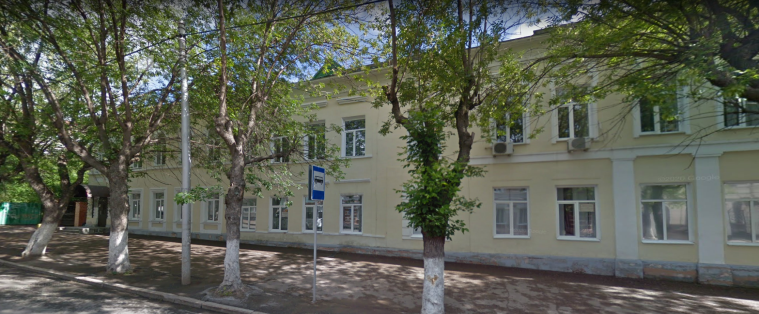 Адрес: Учебный корпус №7 – ул. Октябрьской революции, 7 Контакты: +7 (347) 246-06-82, tanapolia@bk.ru